CÁMARA DE REPRESENTANTES COMISIÓN TERCERA CONSTITUCIONAL PERMANENTE (ASUNTOS ECONÓMICOS)SESIÓN FORMAL VIRTUALLEGISLATURA 2020– 2021(Del 20 de julio de 2020 al 20 de junio de 2021)ORDEN DEL DIADe la Sesión formal virtual del día miércoles 2 de diciembre de 2020HORA: 8:00 a.m.ILLAMADO A LISTA Y VERIFICACIÓN DEL QUÓRUMIIESTUDIO, DISCUSIÓN Y VOTACIÓN EN PRIMER DEBATE DE LOS SIGUIENTES PROYECTOS DE LEY:PROYECTO DE LEY N°289 de 2020 Cámara, “POR LA CUAL SE CREA EL SUBSIDIO INGRESO MUJER”Autores: Representantes a la Cámara: MARTHA PATRICIA VILLALBA HODWALKER, ASTRID SÁNCHEZ MONTES DE OCA, MÓNICA LILIANA VALENCIA MONTAÑA, MÓNICA MARÍA RAIGOZA MORALES, NORMA HURTADO SÁNCHEZ, SARA ELENA PIEDRAHITA LYONS, TERESA DE JESÚS HENRÍQUEZ ROSERO, MILENE JARAVA DÍAS, CHRISTIAN JOSÉ MORENO VILLAMIZAR, HERNANDO GUIDA PONCE, JOSÉ ELIECER SALAZAR LÓPEZ, JOSÉ EDILBERTO CAICEDO SASTOQUE y los Senadores de la República: ARMANDO ALBERTO BENEDETTI VILLANEDA, MARITZA MARTÍNEZ ARISTIZABAL, JUAN FELIPE LEMOS URIBE.Coordinadora: SARA ELENA PRIEDRAHITA LYONSPonentes: NIDIA MARCELA OSORIO SALGADO, KATHERINE MIRNADA PEÑAGaceta: 1202 de 2020Ponencia: PositivaPROYECTO DE LEY N°. 139 DE 2020 CÁMARA, “POR MEDIO DE LA CUAL SE AUTORIZA LA EMISIÓN DE LA ESTAMPILLA PRO UNIVERSIDAD DEL TOLIMA Y SE DICTAN OTRAS DISPOSICIONES”.Autor: Honorable Senador de la República, MIGUEL ÁNGEL BARRETO CASTILLO Coordinador: Honorable Representante, YAMIL HERNANDO ARANA PADAUIPonente: Honorable Representante JHON JAIRO BERRÍO LÓPEZGaceta: 1116 de 2020Ponencia: NegativaPROYECTO DE LEY N°. 198 DE 2020 CÁMARA “POR MEDIO DE LA CUAL SE ADICIONA EL PARÁGRAFO DEL ARTÍCULO 7º DE LA LEY 1816 DEL 19 DE DICIEMBRE DE 2016” acumulado con el PROYECTO DE LEY N°. 324 “POR MEDIO DEL CUAL SE RECONOCE, IMPULSA Y PROTEGE EL VICHE/BICHE Y SUS DERIVADOS COMO BEBIDAS ALCOHÓLICAS, ANCESTRALES, ARTESANALES, TRADICIONALES Y PATRIMONIO COLECTIVO DE LAS COMUNIDADES NEGRAS DE LA COSTA DEL PACÍFICO COLOMBIANO”.Autores: PL 198 de 2020 Cámara: Honorables Representantes a la Cámara: JHON ARLEY MURILLO BENÍTEZ, FABER ALBERTO MUÑOZ CERÓN, ELIZABETH JAY-PANG DÍAZ, JUAN FERNANDO REYES KURI, JUAN CARLOS LOZADA VARGAS, Honorable Senador de la República: JUAN LUIS CASTRO CÓRDOBA.PL 324 de 2020 Cámara:  Honorables Representantes a la Cámara: JUAN FERNANDO REYES KURI, ADRIANA GÓMEZ MILLÁN, JOSÉ GUSTAVO PADILLA OROZCO, FABER ALBERTO MUÑOZ CERÓN, TERESA ENRÍQUEZ ROSERO, ELBERT DÍAZ LOZANO, JOHN JAIRO CÁRDENAS MORÁN, FABIO FERNANDO ARROYAVE RIVAS, JHON ARLEY MURILLO BENITEZ, NILTON CÓRDOBA MANYOMA, ALVARO HENRY MONEDERO RIVERA, ASTRID SÁNCHEZ MONTES DE OCA, JOHN JAIRO HOYOS GARCÍA, FELIPE ANDRÉS MUÑOZ DELGADO, HERNÁN GUSTAVO ESTUPIÑÁN CALVACHE, CATALINA ORTÍZ LALINDE, LUIS ALBERTO ALBÁN URBANO, CARLOS JULIO BONILLA SOTO y los  Honorables Senadores de la República: JOSÉ RITTER LÓPEZ, TEMÍSTOCLES ORTEGA NARVÁEZ, GUILLERMO GARCÍA REALPE, CARLOS ABRAHAM JIMENEZ, JOHN HAROLD SUÁREZ VARGAS.Coordinadores: CARLOS JULIO BONILLA, CHRISTIAN JOSÉ MORENO VILLAMIZAR, KELYN GONZÁLEZ DUARTE.Ponente: DAVID RICARDO RACERO MAYORCAPonencia: PositivaGaceta: 1401 de 2020     IIILO QUE PROPONGAN LOS HONORABLES REPRESENTANTES A LA CÁMARANÉSTOR LEONARDO RICO RICOPresidenteNUBIA LÓPEZ MORALESVicepresidente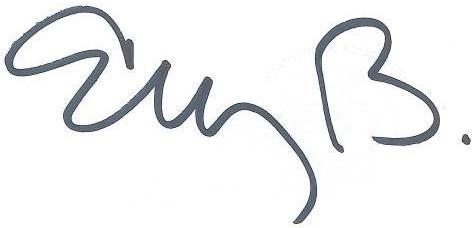 ELIZABETH MARTÍNEZ BARRERASecretaria General